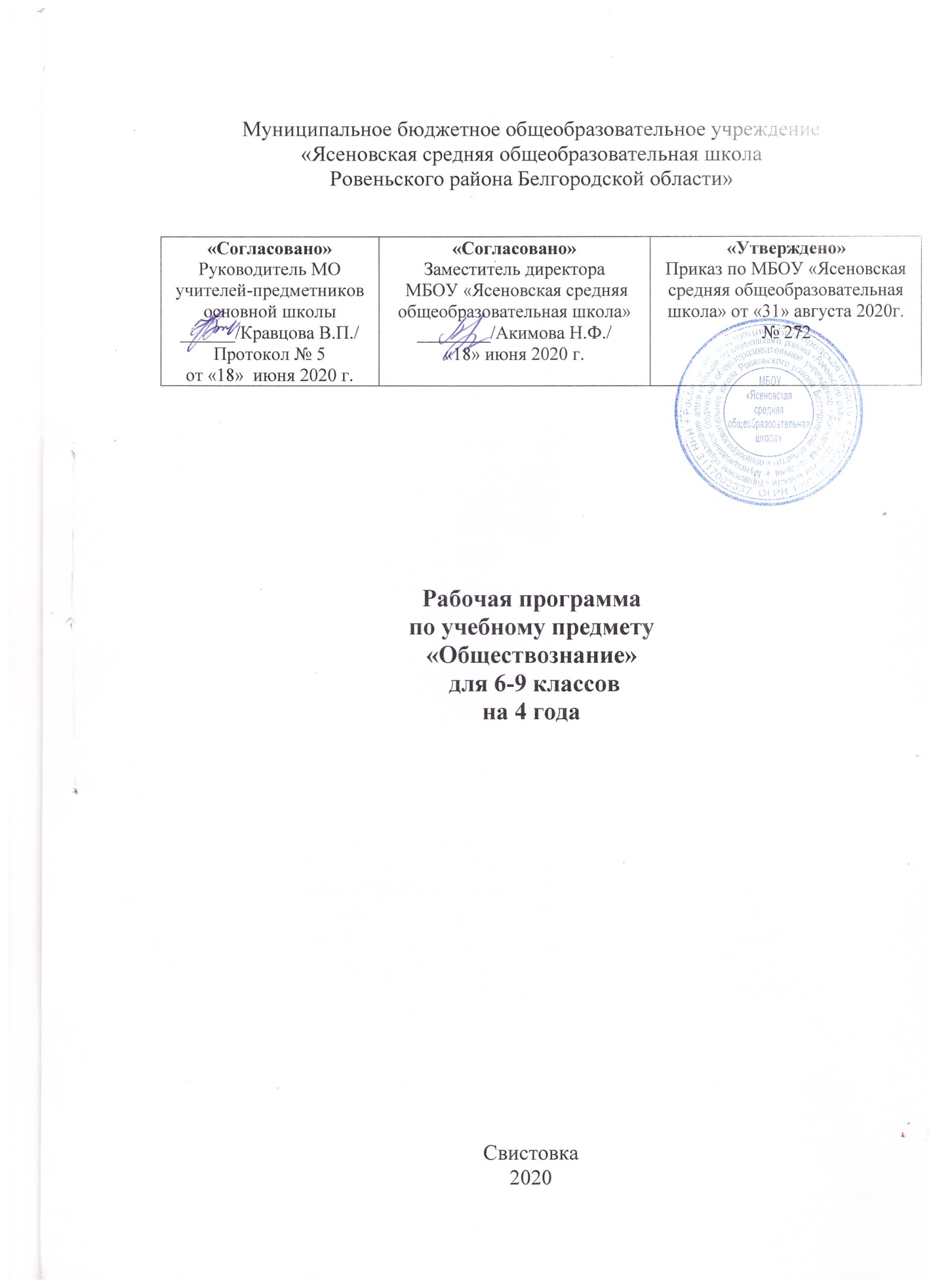 Пояснительная записка               Рабочая программа по учебному предмету «Обществознание» для 6-9 классов составлена  в соответствии с требованиями федерального  государственного    образовательного стандарта, на основе:  - Поурочные разработки. 6 класс : учеб. пособие для общеобразоват. организаций / [Н. И. Городецкая, Л. Ф. Иванова, Т. Е. Лискова, Е. Л. Рутковская]. — М.: Просвещение, 2020- Поурочные разработки. 7 класс : учеб. пособие для общеобразоват. организаций / [Л. Н. Боголюбов и др.]. — М. : Просвещение,2020- Поурочные разработки.8 класс : учеб. пособие для общеобразоват. организаций /[Л. Н. Боголюбов и др.]. — М. : Просвещение, 2020- Поурочные разработки. 9 класс : учеб. пособие для общеобразоват. организаций /[Л. Н. Боголюбов и др.]. — М. : Просвещение, 2020,с учётом рекомендаций инструктивно-методических писем. Для реализации данной программы используется УМК, рекомендованный Министерством образования и науки РФ:- Учебник Обществознание. 6 класс. ФГОС. под редакцией Л.Н. Боголюбова, Н.Ф. Виноградовой, Н.И. Городецкой, Л.Ф. Ивановой, М: Просвещение, 2020- Учебник Обществознание. 7 класс. ФГОС. под редакцией Л.Н. Боголюбова, Н.Ф. Виноградовой, Н.И. Городецкой, Л.Ф. Ивановой, М: Просвещение, 2020- Учебник Обществознание. 8 класс. ФГОС. под редакцией Л.Н. Боголюбова, Н.Ф. Виноградовой, Н.И. Городецкой, Л.Ф. Ивановой, М: Просвещение, 2020- Учебник Обществознание. 9 класс. ФГОС. под редакцией Л.Н. Боголюбова, Н.Ф. Виноградовой, Н.И. Городецкой, Л.Ф. Ивановой, М: Просвещение, 2020Планируемые результаты освоения учебного предмета1. Российская гражданская идентичность (патриотизм, уважение к Отечеству, к прошлому и настоящему многонационального народа России,  чувство ответственности и долга перед Родиной, идентификация себя в качестве гражданина России, субъективная значимость использования русского языка и языков народов России, осознание и ощущение личностной сопричастности судьбе российского народа). Осознание этнической принадлежности, знание истории, языка, культуры своего народа, своего края, основ культурного наследия народов России и человечества (идентичность человека с российской многонациональной культурой, сопричастность истории народов и государств, находившихся на территории современной России); интериоризация гуманистических, демократических и традиционных ценностей многонационального российского общества. Осознанное, уважительное и доброжелательное отношение к истории, культуре, религии, традициям, языкам, ценностям народов России и народов мира.2. Готовность и способность обучающихся к саморазвитию и самообразованию на основе мотивации к обучению и познанию; готовность и способность осознанному выбору и построению дальнейшей индивидуальной траектории образования на базе ориентировки в мире профессий и профессиональных предпочтений, с учетом устойчивых познавательных интересов.3. Развитое моральное сознание и компетентность в решении моральных проблем на основе личностного выбора, формирование нравственных чувств и нравственного поведения, осознанного и ответственного отношения к собственным поступкам (способность к нравственному самосовершенствованию; веротерпимость, уважительное отношение к религиозным чувствам, взглядам людей или их отсутствию; знание основных норм морали, нравственных, духовных идеалов, хранимых в культурных традициях народов России, готовность на их основе к сознательному самоограничению в поступках, поведении, расточительном потребительстве; сформированность представлений об основах светской этики, культуры традиционных религий, их роли в развитии культуры и истории России и человечества, в становлении гражданского общества и российской государственности; понимание значения нравственности, веры и религии в жизни человека, семьи и общества). Сформированность ответственного отношения к учению; уважительного отношения к труду, наличие опыта участия в социально значимом труде. Осознание значения семьи в жизни человека и общества, принятие ценности семейной жизни, уважительное и заботливое отношение к членам своей семьи.4. Сформированность целостного мировоззрения, соответствующего современному уровню развития науки и общественной практики, учитывающего социальное, культурное, языковое, духовное многообразие современного мира.5. Осознанное, уважительное и доброжелательное отношение к другому человеку, его мнению, мировоззрению, культуре, языку, вере, гражданской позиции. Готовность и способность вести диалог с другими людьми и достигать в нем взаимопонимания (идентификация себя как полноправного субъекта общения, готовность к конструированию образа партнера по диалогу, готовность к конструированию образа допустимых способов диалога, готовность к конструированию процесса диалога как конвенционирования интересов, процедур, готовность и способность к ведению переговоров).6. Освоенность социальных норм, правил поведения, ролей и форм социальной жизни в группах и сообществах. Участие в школьном самоуправлении и общественной жизни в пределах возрастных компетенций с учетом региональных, этнокультурных, социальных и экономических особенностей (формирование готовности к участию в процессе упорядочения социальных связей и отношений, в которые включены и которые формируют сами учащиеся; включенность в непосредственное гражданское участие, готовность участвовать в жизнедеятельности подросткового общественного объединения, продуктивно взаимодействующего с социальной средой и социальными институтами; идентификация себя в качестве субъекта социальных преобразований, освоение компетентностей в сфере организаторской деятельности; интериоризация ценностей созидательного отношения к окружающей действительности, ценностей социального творчества, ценности продуктивной организации совместной деятельности, самореализации в группе и организации, ценности «другого» как равноправного партнера, формирование компетенций анализа, проектирования, организации деятельности, рефлексии изменений, способов взаимовыгодного сотрудничества, способов реализации собственного лидерского потенциала).7. Сформированность ценности здорового и безопасного образа жизни; интериоризация правил индивидуального и коллективного безопасного поведения в чрезвычайных ситуациях, угрожающих жизни и здоровью людей, правил поведения на транспорте и на дорогах.8. Развитость эстетического сознания через освоение художественного наследия народов России и мира, творческой деятельности эстетического характера (способность понимать художественные произведения, отражающие разные этнокультурные традиции; сформированность основ художественной культуры обучающихся как части их общей духовной культуры, как особого способа познания жизни и средства организации общения; эстетическое, эмоционально-ценностное видение окружающего мира; способность к эмоционально-ценностному освоению мира, самовыражению и ориентации в художественном и нравственном пространстве культуры; уважение к истории культуры своего Отечества, выраженной в том числе в понимании красоты человека; потребность в общении с художественными произведениями, сформированность активного отношения к традициям художественной культуры как смысловой, эстетической и личностно-значимой ценности).9. Сформированность основ экологической культуры, соответствующей современному уровню экологического мышления, наличие опыта экологически ориентированной рефлексивно-оценочной и практической деятельности в жизненных ситуациях (готовность к исследованию природы, к занятиям сельскохозяйственным трудом, к художественно-эстетическому отражению природы, к занятиям туризмом, в том числе экотуризмом, к осуществлению природоохранной деятельности).Регулятивные УУДУмение самостоятельно определять цели обучения, ставить и формулировать новые задачи в учебе и познавательной деятельности, развивать мотивы и интересы своей познавательной деятельности. Обучающийся сможет:анализировать существующие и планировать будущие образовательные результаты;определять совместно с педагогом критерии оценки планируемых образовательных результатов;идентифицировать препятствия, возникающие при достижении собственных запланированных образовательных результатов;выдвигать версии преодоления препятствий, формулировать гипотезы, в отдельных случаях — прогнозировать конечный результат;ставить цель и формулировать задачи собственной образовательной деятельности с учетом выявленных затруднений и существующих возможностей;обосновывать выбранные подходы и средства, используемые для достижения образовательных результатов.Умение самостоятельно планировать пути достижения целей, в том числе альтернативные, осознанно выбирать наиболее эффективные способы решения учебных и познавательных задач. Обучающийся сможет:определять необходимые действия в соответствии с учебной и познавательной задачей и составлять алгоритм их выполнения;обосновывать и осуществлять выбор наиболее эффективных способов решения учебных и познавательных задач;определять/находить, в том числе из предложенных вариантов, условия для выполнения учебной и познавательной задачи;выстраивать жизненные планы на краткосрочное будущее (определять целевые ориентиры, формулировать адекватные им задачи и предлагать действия, указывая и обосновывая логическую последовательность шагов);выбирать из предложенных вариантов и самостоятельно искать средства/ресурсы для решения задачи/достижения цели;составлять план решения проблемы (описывать жизненный цикл выполнения проекта, алгоритм проведения исследования);определять потенциальные затруднения при решении учебной и познавательной задачи и находить средства для их устранения;описывать свой опыт, оформляя его для передачи другим людям в виде алгоритма решения практических задач;планировать и корректировать свою индивидуальную образовательную траекторию.Умение соотносить свои действия с планируемыми результатами, осуществлять контроль своей деятельности в процессе достижения результата, определять способы действий в рамках предложенных условий и требований, корректировать свои действия в соответствии с изменяющейся ситуацией. Обучающийся сможет:различать результаты и способы действий при достижении результатов;определять совместно с педагогом критерии достижения планируемых результатов и критерии оценки своей учебной деятельности;систематизировать (в том числе выбирать приоритетные) критерии достижения планируемых результатов и оценки своей деятельности;отбирать инструменты для оценивания своей деятельности, осуществлять самоконтроль своей деятельности в рамках предложенных условий и требований;оценивать свою деятельность, анализируя и аргументируя причины достижения или отсутствия планируемого результата;находить необходимые и достаточные средства для выполнения учебных действий в изменяющейся ситуации;работая по своему плану, вносить коррективы в текущую деятельность на основе анализа изменений ситуации для получения запланированных характеристик/показателей результата;устанавливать связь между полученными характеристиками результата и характеристиками процесса деятельности и по завершении деятельности предлагать изменение характеристик процесса для получения улучшенных характеристик результата;соотносить свои действия с целью обучения.Умение оценивать правильность выполнения учебной задачи, собственные возможности ее решения. Обучающийся сможет:определять критерии правильности (корректности) выполнения учебной задачи;анализировать и обосновывать применение соответствующего инструментария для выполнения учебной задачи;свободно пользоваться выработанными критериями оценки и самооценки, исходя из цели и имеющихся средств;оценивать продукт своей деятельности по заданным и/или самостоятельно определенным критериям в соответствии с целью деятельности;обосновывать достижимость цели выбранным способом на основе оценки своих внутренних ресурсов и доступных внешних ресурсов;фиксировать и анализировать динамику собственных образовательных результатов. Владение основами самоконтроля, самооценки, принятия решений и осуществления осознанного выбора в учебной и познавательной деятельности. Обучающийся сможет:анализировать собственную учебную и познавательную деятельность и деятельность других обучающихся в процессе взаимопроверки;соотносить реальные и планируемые результаты индивидуальной образовательной деятельности и делать выводы о причинах ее успешности/эффективности или неуспешности/неэффективности, находить способы выхода из критической ситуации;принимать решение в учебной ситуации и оценивать возможные последствия принятого решения;определять, какие действия по решению учебной задачи или параметры этих действий привели к получению имеющегося продукта учебной деятельности;демонстрировать приемы регуляции собственных психофизиологических/эмоциональных состояний.Познавательные УУДУмение определять понятия, создавать обобщения, устанавливать аналогии, классифицировать, самостоятельно выбирать основания и критерии для классификации, устанавливать причинно-следственные связи, строить логическое рассуждение, умозаключение (индуктивное, дедуктивное, по аналогии) и делать выводы. Обучающийся сможет:подбирать слова, соподчиненные ключевому слову, определяющие его признаки и свойства;выстраивать логическую цепочку, состоящую из ключевого слова и соподчиненных ему слов;выделять общий признак или отличие двух или нескольких предметов или явлений и объяснять их сходство или отличия;объединять предметы и явления в группы по определенным признакам, сравнивать, классифицировать и обобщать факты и явления;различать/выделять явление из общего ряда других явлений;выделять причинно-следственные связи наблюдаемых явлений или событий, выявлять причины возникновения наблюдаемых явлений или событий;строить рассуждение от общих закономерностей к частным явлениям и от частных явлений к общим закономерностям;строить рассуждение на основе сравнения предметов и явлений, выделяя при этом их общие признаки и различия;излагать полученную информацию, интерпретируя ее в контексте решаемой задачи;самостоятельно указывать на информацию, нуждающуюся в проверке, предлагать и применять способ проверки достоверности информации;объяснять явления, процессы, связи и отношения, выявляемые в ходе познавательной и исследовательской деятельности;выявлять и называть причины события, явления, самостоятельно осуществляя причинно-следственный анализ;делать вывод на основе критического анализа разных точек зрения, подтверждать вывод собственной аргументацией или самостоятельно полученными данными.Умение создавать, применять и преобразовывать знаки и символы, модели и схемы для решения учебных и познавательных задач. Обучающийся сможет:обозначать символом и знаком предмет и/или явление;определять логические связи между предметами и/или явлениями, обозначать данные логические связи с помощью знаков в схеме;создавать абстрактный или реальный образ предмета и/или явления;строить модель/схему на основе условий задачи и/или способа ее решения;создавать вербальные, вещественные и информационные модели с выделением существенных характеристик объекта для определения способа решения задачи в соответствии с ситуацией;переводить сложную по составу (многоаспектную) информацию из графического или формализованного (символьного) представления в текстовое и наоборот;строить схему, алгоритм действия, исправлять или восстанавливать неизвестный ранее алгоритм на основе имеющегося знания об объекте, к которому применяется алгоритм;строить доказательство: прямое, косвенное, от противного;анализировать/рефлексировать опыт разработки и реализации учебного проекта, исследования (теоретического, эмпирического) с точки зрения решения проблемной ситуации, достижения поставленной цели и/или на основе заданных критериев оценки продукта/результата.Смысловое чтение. Обучающийся сможет:находить в тексте требуемую информацию (в соответствии с целями своей деятельности);ориентироваться в содержании текста, понимать целостный смысл текста, структурировать текст;устанавливать взаимосвязь описанных в тексте событий, явлений, процессов;резюмировать главную идею текста;преобразовывать текст, меняя его модальность (выражение отношения к содержанию текста, целевую установку речи), интерпретировать текст (художественный и нехудожественный — учебный, научно-популярный, информационный);критически оценивать содержание и форму текста.Формирование и развитие экологического мышления, умение применять его в познавательной, коммуникативной, социальной практике и профессиональной ориентации. Обучающийся сможет:определять свое отношение к окружающей среде, к собственной среде обитания;анализировать влияние экологических факторов на среду обитания живых организмов;проводить причинный и вероятностный анализ различных экологических ситуаций;прогнозировать изменения ситуации при смене действия одного фактора на другой фактор;распространять экологические знания и участвовать в практических мероприятиях по защите окружающей среды.Развитие мотивации к овладению культурой активного использования словарей, справочников, открытых источников информации и электронных поисковых систем. Обучающийся сможет:определять необходимые ключевые поисковые слова и формировать корректные поисковые запросы;осуществлять взаимодействие с электронными поисковыми системами, базами знаний, справочниками;формировать множественную выборку из различных источников информации для объективизации результатов поиска;соотносить полученные результаты поиска с задачами и целями своей деятельности.Коммуникативные УУДУмение организовывать учебное сотрудничество с педагогом и совместную деятельность с педагогом и сверстниками; работать индивидуально и в группе: находить общее решение и разрешать конфликты на основе согласования позиций и учета интересов; формулировать, аргументировать и отстаивать свое мнение. Обучающийся сможет:определять возможные роли в совместной деятельности;играть определенную роль в совместной деятельности;принимать позицию собеседника, понимая позицию другого, различать в его речи мнение (точку зрения), доказательства (аргументы);определять свои действия и действия партнера, которые способствовали или препятствовали продуктивной коммуникации;строить позитивные отношения в процессе учебной и познавательной деятельности;корректно и аргументированно отстаивать свою точку зрения, в дискуссии уметь выдвигать контраргументы, перефразировать свою мысль;критически относиться к собственному мнению, уметь признавать ошибочность своего мнения (если оно ошибочно) и корректировать его;предлагать альтернативное решение в конфликтной ситуации;выделять общую точку зрения в дискуссии;договариваться о правилах и вопросах для обсуждения в соответствии с поставленной перед группой задачей;организовывать эффективное взаимодействие в группе (определять общие цели, распределять роли, договариваться друг с другом и т. д.);устранять в рамках диалога разрывы в коммуникации, обусловленные непониманием/неприятием со стороны собеседника задачи, формы или содержания диалога.Умение осознанно использовать речевые средства в соответствии с задачей коммуникации для выражения своих чувств, мыслей и потребностей для планирования и регуляции своей деятельности; владение устной и письменной речью, монологической контекстной речью. Обучающийся сможет:определять задачу коммуникации и в соответствии с ней отбирать и использовать речевые средства;представлять в устной или письменной форме развернутый план собственной деятельности;соблюдать нормы публичной речи, регламент в монологе и дискуссии в соответствии с коммуникативной задачей;высказывать и обосновывать мнение (суждение) и запрашивать мнение партнера в рамках диалога;принимать решение в ходе диалога и согласовывать его с собеседником;создавать письменные тексты различных типов с использованием необходимых речевых средств;использовать средства логической связи для выделения смысловых блоков своего выступления;использовать вербальные и невербальные средства в соответствии с коммуникативной задачей;оценивать эффективность коммуникации после ее завершения.Формирование и развитие компетентности в области использования информационно-коммуникационных технологий (далее — ИКТ). Обучающийся сможет:целенаправленно искать и использовать информационные ресурсы, необходимые для решения учебных и практических задач с помощью средств ИКТ;использовать для передачи своих мыслей естественные и формальные языки в соответствии с условиями коммуникации;оперировать данными при решении задачи;выбирать адекватные задаче инструменты и использовать компьютерные технологии для решения учебных задач, в том числе для: вычисления, написания писем, сочинений, докладов, рефератов, создания презентаций и др.;использовать информацию с учетом этических и правовых норм;создавать цифровые ресурсы разного типа и для разных аудиторий, соблюдать информационную гигиену и правила информационной безопасности.Предметные результаты:Человек. Деятельность человекаВыпускник научится:использовать знания о биологическом и социальном в человеке для характеристики его природы;характеризовать основные возрастные периоды жизни человека, особенности подросткового возраста;в модельных и реальных ситуациях выделять сущностные характеристики и основные виды деятельности людей, объяснять роль мотивов в деятельности человека;характеризовать и иллюстрировать конкретными примерами группы потребностей человека;приводить примеры основных видов деятельности человека;выполнять несложные практические задания по анализу ситуаций, связанных с различными способами разрешения межличностных конфликтов; выражать собственное отношение к различным способам разрешения межличностных конфликтов.Выпускник получит возможность научиться:выполнять несложные практические задания, основанные на ситуациях, связанных с деятельностью человека;оценивать роль деятельности в жизни человека и общества;оценивать последствия удовлетворения мнимых потребностей, на примерах показывать опасность удовлетворения мнимых потребностей, угрожающих здоровью;использовать элементы причинно-следственного анализа при характеристике межличностных конфликтов;моделировать возможные последствия позитивного и негативного воздействия группы на человека, делать выводы.ОбществоВыпускник научится:демонстрировать на примерах взаимосвязь природы и общества, раскрывать роль природы в жизни человека;распознавать на основе приведенных данных основные типы обществ;характеризовать движение от одних форм общественной жизни к другим; оценивать социальные явления с позиций общественного прогресса;различать экономические, социальные, политические, культурные явления и процессы общественной жизни;выполнять несложные познавательные и практические задания, основанные на ситуациях жизнедеятельности человека в разных сферах общества;характеризовать экологический кризис как глобальную проблему человечества, раскрывать причины экологического кризиса;на основе полученных знаний выбирать в предлагаемых модельных ситуациях и осуществлять на практике экологически рациональное поведение;раскрывать влияние современных средств массовой коммуникации на общество и личность; конкретизировать примерами опасность международного терроризма.Выпускник получит возможность научиться:наблюдать и характеризовать явления и события, происходящие в различных сферах общественной жизни;выявлять причинно-следственные связи общественных явлений и характеризовать основные направления общественного развития;осознанно содействовать защите природы.Социальные нормыВыпускник научится:раскрывать роль социальных норм как регуляторов общественной жизни и поведения человека;различать отдельные виды социальных норм;характеризовать основные нормы морали;критически осмысливать информацию морально-нравственного характера, полученную из разнообразных источников, систематизировать, анализировать полученные данные; применять полученную информацию для определения собственной позиции, для соотнесения своего поведения и поступков других людей с нравственными ценностями;раскрывать сущность патриотизма, гражданственности; приводить примеры проявления этих качеств из истории и жизни современного общества;характеризовать специфику норм права;сравнивать нормы морали и права, выявлять их общие черты и особенности;раскрывать сущность процесса социализации личности;объяснять причины отклоняющегося поведения;описывать негативные последствия наиболее опасных форм отклоняющегося поведения.Выпускник получит возможность научиться:использовать элементы причинно-следственного анализа для понимания влияния моральных устоев на развитие общества и человека;оценивать социальную значимость здорового образа жизни.Сфера духовной культурыВыпускник научится:характеризовать развитие отдельных областей и форм культуры, выражать свое мнение о явлениях культуры;описывать явления духовной культуры;объяснять причины возрастания роли науки в современном мире;оценивать роль образования в современном обществе;различать уровни общего образования в России;находить и извлекать социальную информацию о достижениях и проблемах развития культуры из адаптированных источников различного типа;описывать духовные ценности российского народа и выражать собственное отношение к ним;объяснять необходимость непрерывного образования в современных условиях;учитывать общественные потребности при выборе направления своей будущей профессиональной деятельности;раскрывать роль религии в современном обществе;характеризовать особенности искусства как формы духовной культуры.Выпускник получит возможность научиться:описывать процессы создания, сохранения, трансляции и усвоения достижений культуры;характеризовать основные направления развития отечественной культуры в современных условиях;критически воспринимать сообщения и рекламу в СМИ и Интернете о таких направлениях массовой культуры, как шоу-бизнес и мода.Социальная сфераВыпускник научится:описывать социальную структуру в обществах разного типа, характеризовать основные социальные общности и группы;объяснять взаимодействие социальных общностей и групп;характеризовать ведущие направления социальной политики Российского государства;выделять параметры, определяющие социальный статус личности;приводить примеры предписанных и достигаемых статусов;описывать основные социальные роли подростка;конкретизировать примерами процесс социальной мобильности;характеризовать межнациональные отношения в современном мире;объяснять причины межнациональных конфликтов и основные пути их разрешения; характеризовать, раскрывать на конкретных примерах основные функции семьи в обществе;раскрывать основные роли членов семьи; характеризовать основные слагаемые здорового образа жизни; осознанно выбирать верные критерии для оценки безопасных условий жизни;выполнять несложные практические задания по анализу ситуаций, связанных с различными способами разрешения семейных конфликтов. Выражать собственное отношение к различным способам разрешения семейных конфликтов.Выпускник получит возможность научиться:раскрывать понятия «равенство» и «социальная справедливость» с позиций историзма;выражать и обосновывать собственную позицию по актуальным проблемам молодежи;выполнять несложные практические задания по анализу ситуаций, связанных с различными способами разрешения семейных конфликтов; выражать собственное отношение к различным способам разрешения семейных конфликтов;формировать положительное отношение к необходимости соблюдать здоровый образ жизни; корректировать собственное поведение в соответствии с требованиями безопасности жизнедеятельности;использовать элементы причинно-следственного анализа при характеристике семейных конфликтов;находить и извлекать социальную информацию о государственной семейной политике из адаптированных источников различного типа.Политическая сфера жизни обществаВыпускник научится:объяснять роль политики в жизни общества;различать и сравнивать различные формы правления, иллюстрировать их примерами;давать характеристику формам государственно-территориального устройства;различать различные типы политических режимов, раскрывать их основные признаки;раскрывать на конкретных примерах основные черты и принципы демократии;называть признаки политической партии, раскрывать их на конкретных примерах;характеризовать различные формы участия граждан в политической жизни.Выпускник получит возможность научиться: осознавать значение гражданской активности и патриотической позиции в укреплении нашего государства;соотносить различные оценки политических событий и процессов и делать обоснованные выводы.Гражданин и государствоВыпускник научится:характеризовать государственное устройство Российской Федерации, называть органы государственной власти страны, описывать их полномочия и компетенцию;объяснять порядок формирования органов государственной власти РФ;раскрывать достижения российского народа;объяснять и конкретизировать примерами смысл понятия «гражданство»;называть и иллюстрировать примерами основные права и свободы граждан, гарантированные Конституцией РФ;осознавать значение патриотической позиции в укреплении нашего государства;характеризовать конституционные обязанности гражданина.Выпускник получит возможность научиться:аргументированно обосновывать влияние происходящих в обществе изменений на положение России в мире;использовать знания и умения для формирования способности уважать права других людей, выполнять свои обязанности гражданина РФ.Основы российского законодательстваВыпускник научится:характеризовать систему российского законодательства;раскрывать особенности гражданской дееспособности несовершеннолетних;характеризовать гражданские правоотношения;раскрывать смысл права на труд;объяснять роль трудового договора;разъяснять на примерах особенности положения несовершеннолетних в трудовых отношениях;характеризовать права и обязанности супругов, родителей, детей;характеризовать особенности уголовного права и уголовных правоотношений;конкретизировать примерами виды преступлений и наказания за них;характеризовать специфику уголовной ответственности несовершеннолетних;раскрывать связь права на образование и обязанности получить образование;анализировать несложные практические ситуации, связанные с гражданскими, семейными, трудовыми правоотношениями; в предлагаемых модельных ситуациях определять признаки правонарушения, проступка, преступления;исследовать несложные практические ситуации, связанные с защитой прав и интересов детей, оставшихся без попечения родителей;находить, извлекать и осмысливать информацию правового характера, полученную из доступных источников, систематизировать, анализировать полученные данные; применять полученную информацию для соотнесения собственного поведения и поступков других людей с нормами поведения, установленными законом.Выпускник получит возможность научиться:на основе полученных знаний о правовых нормах выбирать в предлагаемых модельных ситуациях и осуществлять на практике модель правомерного социального поведения, основанного на уважении к закону и правопорядку;оценивать сущность и значение правопорядка и законности, собственный возможный вклад в их становление и развитие;осознанно содействовать защите правопорядка в обществе правовыми способами и средствами.ЭкономикаВыпускник научится:объяснять проблему ограниченности экономических ресурсов;различать основных участников экономической деятельности: производителей и потребителей, предпринимателей и наемных работников; раскрывать рациональное поведение субъектов экономической деятельности;раскрывать факторы, влияющие на производительность труда;характеризовать основные экономические системы, экономические явления и процессы, сравнивать их; анализировать и систематизировать полученные данные об экономических системах;характеризовать механизм рыночного регулирования экономики; анализировать действие рыночных законов, выявлять роль конкуренции;объяснять роль государства в регулировании рыночной экономики; анализировать структуру бюджета государства;называть и конкретизировать примерами виды налогов;характеризовать функции денег и их роль в экономике;раскрывать социально-экономическую роль и функции предпринимательства;анализировать информацию об экономической жизни общества из адаптированных источников различного типа; анализировать несложные статистические данные, отражающие экономические явления и процессы;формулировать и аргументировать собственные суждения, касающиеся отдельных вопросов экономической жизни и опирающиеся на экономические знания и личный опыт; использовать полученные знания при анализе фактов поведения участников экономической деятельности; оценивать этические нормы трудовой и предпринимательской деятельности;раскрывать рациональное поведение субъектов экономической деятельности;характеризовать экономику семьи; анализировать структуру семейного бюджета;использовать полученные знания при анализе фактов поведения участников экономической деятельности;обосновывать связь профессионализма и жизненного успеха.Выпускник получит возможность научиться:анализировать с опорой на полученные знания несложную экономическую информацию, получаемую из неадаптированных источников;выполнять практические задания, основанные на ситуациях, связанных с описанием состояния российской экономики;анализировать и оценивать с позиций экономических знаний сложившиеся практики и модели поведения потребителя;решать с опорой на полученные знания познавательные задачи, отражающие типичные ситуации в экономической сфере деятельности человека;грамотно применять полученные знания для определения экономически рационального поведения и порядка действий в конкретных ситуациях;сопоставлять свои потребности и возможности, оптимально распределять свои материальные и трудовые ресурсы, составлять семейный бюджет.Содержание учебного предметаЧеловек. Деятельность человекаБиологическое и социальное в человеке. Черты сходства и различий человека и животного. Индивид, индивидуальность, личность. Основные возрастные периоды жизни человека. Отношения между поколениями. Особенности подросткового возраста. Способности и потребности человека. Особые потребности людей с ограниченными возможностями. Понятие деятельности. Многообразие видов деятельности. Игра, труд, учение. Познание человеком мира и самого себя. Общение. Роль деятельности в жизни человека и общества. Человек в малой группе. Межличностные отношения. Личные и деловые отношения. Лидерство. Межличностные конфликты и способы их разрешения.ОбществоОбщество как форма жизнедеятельности людей. Взаимосвязь общества и природы. Развитие общества. Общественный прогресс. Основные сферы жизни общества и их взаимодействие. Типы обществ. Усиление взаимосвязей стран и народов. Глобальные проблемы современности. Опасность международного терроризма. Экологический кризис и пути его разрешения. Современные средства связи и коммуникации, их влияние на нашу жизнь. Современное российское общество, особенности его развития.Социальные нормыСоциальные нормы как регуляторы поведения человека в обществе. Общественные нравы, традиции и обычаи. Как усваиваются социальные нормы. Общественные ценности. Гражданственность и патриотизм. Уважение социального многообразия. Мораль, ее основные принципы. Нравственность. Моральные нормы и нравственный выбор. Роль морали в жизни человека и общества. Золотое правило нравственности. Гуманизм. Добро и зло. Долг. Совесть. Моральная ответственность. Право, его роль в жизни человека, общества и государства. Основные признаки права. Право и мораль: общее и различия. Социализация личности. Особенности социализации в подростковом возрасте. Отклоняющееся поведение. Опасность наркомании и алкоголизма для человека и общества. Социальный контроль. Социальная значимость здорового образа жизни.Сфера духовной культурыКультура, ее многообразие и основные формы. Наука в жизни современного общества. Научно-технический прогресс в современном обществе. Развитие науки в России. Образование, его значимость в условиях информационного общества. Система образования в Российской Федерации. Уровни общего образования. Государственная итоговая аттестация. Самообразование. Религия как форма культуры. Мировые религии. Роль религии в жизни общества. Свобода совести. Искусство как элемент духовной культуры общества. Влияние искусства на развитие личности. Социальная сфера жизни обществаСоциальная структура общества. Социальные общности и группы. Социальный статус личности. Социальные роли. Основные социальные роли в подростковом возрасте. Социальная мобильность. Семья и семейные отношения. Функции семьи. Семейные ценности и традиции. Основные роли членов семьи. Досуг семьи. Социальные конфликты и пути их разрешения. Этнос и нация. Национальное самосознание. Отношения между нациями. Россия – многонациональное государство. Социальная политика Российского государства.Политическая сфера жизни обществаПолитика и власть. Роль политики в жизни общества. Государство, его существенные признаки. Функции государства. Внутренняя и внешняя политика государства. Формы правления. Формы государственно-территориального устройства. Политический режим. Демократия, ее основные признаки и ценности. Выборы и референдумы. Разделение властей. Участие граждан в политической жизни. Опасность политического экстремизма. Политические партии и движения, их роль в общественной жизни. Гражданское общество. Правовое государство. Местное самоуправление. Межгосударственные отношения. Межгосударственные конфликты и способы их разрешения.Гражданин и государствоНаше государство – Российская Федерация. Конституция Российской Федерации – основной закон государства. Конституционные основы государственного строя Российской Федерации. Государственные символы России. Россия – федеративное государство. Субъекты федерации. Органы государственной власти и управления в Российской Федерации. Президент Российской Федерации, его основные функции. Федеральное Собрание Российской Федерации. Правительство Российской Федерации. Судебная система Российской Федерации. Правоохранительные органы. Гражданство Российской Федерации. Конституционные права и свободы человека и гражданина в Российской Федерации. Конституционные обязанности гражданина Российской Федерации. Взаимоотношения органов государственной власти и граждан. Способы взаимодействия с властью посредством электронного правительства. Механизмы реализации и защиты прав и свобод человека и гражданина в РФ. Основные международные документы о правах человека и правах ребенка.Основы российского законодательстваСистема российского законодательства. Источники права. Нормативный правовой акт. Правоотношения. Правоспособность и дееспособность. Признаки и виды правонарушений. Понятие, виды и функции юридической ответственности. Презумпция невиновности. Гражданские правоотношения. Основные виды гражданско-правовых договоров. Право собственности. Права потребителей, защита прав потребителей. Способы защиты гражданских прав. Право на труд и трудовые правоотношения. Трудовой договор и его значение в регулировании трудовой деятельности человека. Семья под защитой государства. Права и обязанности детей и родителей. Защита интересов и прав детей, оставшихся без попечения родителей. Особенности административно-правовых отношений. Административные правонарушения. Виды административного наказания. Уголовное право, основные понятия и принципы. Понятие и виды преступлений. Необходимая оборона. Цели наказания. Виды наказаний. Особенности правового статуса несовершеннолетнего. Права ребенка и их защита. Дееспособность малолетних. Дееспособность несовершеннолетних в возрасте от 14 до 18 лет. Особенности регулирования труда работников в возрасте до 18 лет. Правовое регулирование в сфере образования. Особенности уголовной ответственности и наказания несовершеннолетних. Международное гуманитарное право. Международно-правовая защита жертв вооруженных конфликтов.ЭкономикаПонятие экономики. Роль экономики в жизни общества. Товары и услуги. Ресурсы и потребности, ограниченность ресурсов. Производство - основа экономики. Распределение. Обмен. Потребление. Факторы производства. Производительность труда. Разделение труда и специализация. Собственность. Торговля и ее формы. Реклама. Деньги и их функции. Инфляция, ее последствия. Типы экономических систем. Рынок и рыночный механизм. Предпринимательская деятельность. Издержки, выручка, прибыль. Виды рынков. Рынок капиталов. Рынок труда. Каким должен быть современный работник. Выбор профессии. Заработная плата и стимулирование труда. Роль государства в экономике. Экономические цели и функции государства. Государственный бюджет. Налоги: система налогов, функции, налоговые системы разных эпох.Банковские услуги, предоставляемые гражданам: депозит, кредит, платежная карта, электронные деньги, денежный перевод, обмен валюты. Формы дистанционного банковского обслуживания: банкомат, мобильный банкинг, онлайн-банкинг. Страховые услуги: страхование жизни, здоровья, имущества, ответственности. Инвестиции в реальные и финансовые активы. Пенсионное обеспечение. Налогообложение граждан. Защита от финансовых махинаций. Экономические функции домохозяйства. Потребление домашних хозяйств. Семейный бюджет. Источники доходов и расходов семьи. Активы и пассивы. Личный финансовый план. Сбережения. Инфляция.Тематическое планирование№ п/пНаименование раздела Часы учебного времени6 класс6 класс6 класс1Вводный урок1 ч2Загадка человека12 ч3Человек и его деятельность9 ч4Человек среди людей12 ч5Резерв1 ч7 класс7 класс7 класс1Мы живём в обществе23 ч2Наша Родина — Россия11 ч3Резерв1 ч8 класс8 класс8 класс1Вводный урок1 ч2Личность и общество5 ч3Сфера духовной культуры8 ч4Социальная сфера7 ч5Экономика13 ч6Резерв1 ч9 класс9 класс9 класс1Вводный урок1 ч2Политика10 ч3Гражданин и государство7 ч4Основы российского законодательства 13 чРезерв4 ч